Technical CommitteeFifty-Second Session
Geneva, March 14 to 16, 2016ADDENDUM TO DOCUMENT TC/52/17Revision of document TGP/8: Part II: Selected Techniques Used in DUS Examination, Section 9: THE COMBINED-OVER-YEARS UNIFORMITY CRITERION (COYU)Document prepared by the Office of the Union

Disclaimer:  this document does not represent UPOV policies or guidanceThe Annex to this document contains a copy of a presentation by an expert from the United Kingdom on the Combined-Over-Years Uniformity Criterion (COYU) (in English only) to be made at the fifty-second session of the Technical Committee, to be held in Geneva, from March 14 to 16, 2016.[Annex follows]COMBINED OVER-YEARS UNIFORMITY (COYU) CRITERION (IN ENGLISH ONLY)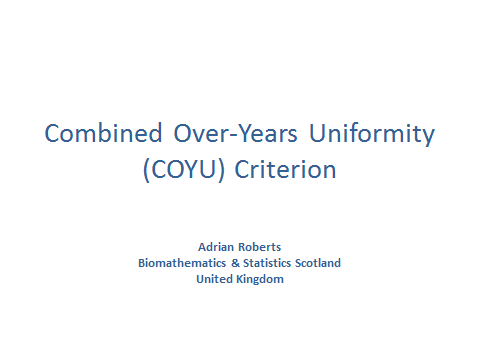 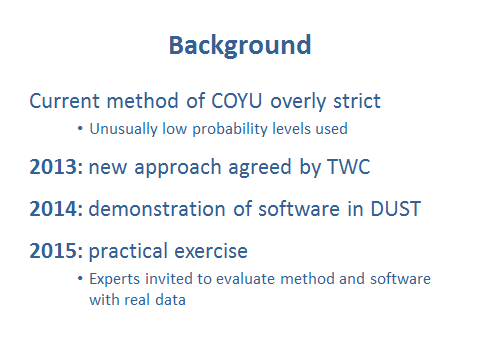 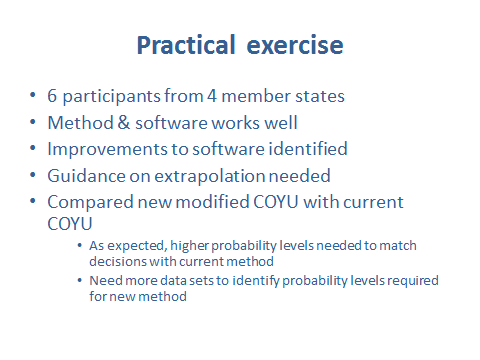 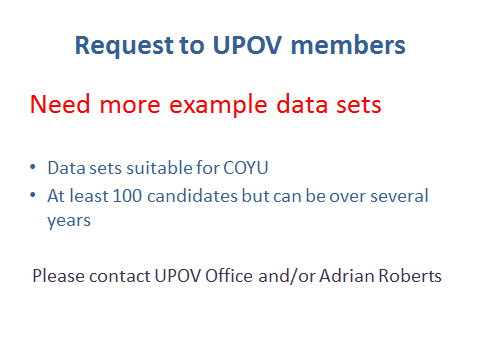 [End of Annex and of document]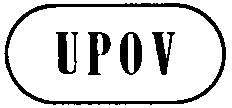 ETC/52/17 Add.ORIGINAL:  EnglishDATE:  March 2, 2016INTERNATIONAL UNION FOR THE PROTECTION OF NEW VARIETIES OF PLANTS INTERNATIONAL UNION FOR THE PROTECTION OF NEW VARIETIES OF PLANTS INTERNATIONAL UNION FOR THE PROTECTION OF NEW VARIETIES OF PLANTS GenevaGenevaGeneva